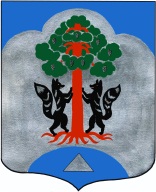                                             АДМИНИСТРАЦИЯ                    МО СОСНОВСКОЕ СЕЛЬСКОЕ ПОСЕЛЕНИЕ                  МО ПРИОЗЕРСКИЙ МУНИЦПАЛЬНЫЙ РАЙОН                                     ЛЕНИНГРАДСКОЙ ОБЛАСТИ                                               Распоряжение От 06 июня  2016  года  № 97Об утверждении схемы теплоснабжения МО Сосновское сельское поселение МО  Приозерский  муниципального района Ленинградской  области на период до 2030года. 
В целях урегулирования правовых экономических отношений, возникающих в связи с производством, передачей, потреблением тепловой энергии, тепловой мощности, теплоносителя с использованием систем теплоснабжения и в целях исполнения требований Федерального закона от 27.07.2010 № 190-ФЗ «О теплоснабжении», администрация МО Сосновское сельское поселение МО  Приозерский  муниципального района Ленинградской  области на период до 2030 года:1. Утвердить схему теплоснабжения МО Сосновское сельское поселение МО  Приозерский  муниципального района Ленинградской  области на период до 2030 в новой редакции в составе: 
1.1. «Обосновывающие материалы к схеме теплоснабжения МО Сосновское сельское поселение МО  Приозерский  муниципального района Ленинградской  области на период до 2030года» 
1.2. "Схема теплоснабжения МО Сосновское сельское поселение МО  Приозерский  муниципального района Ленинградской  области на период до 2030года» 
2.Данное распоряжение разместить на официальном  сайте поселения по адресу: www.admsosnovo.ru в разделе ЖКХ.3.   Распоряжение  главы администрации № 32 от 18 марта 2013 года считать утратившим силу.4. Контроль за исполнением настоящего распоряжения оставляю за собой. И.о.главы администрации МОСосновское сельское поселение:                                                              Н.Н.  Гермонинасогласовано:Гермонина Н.Н.Вебер М.А.Дроботенко Н.Н.Разослано: дело-2, Прокуратура.-1, 1, отд. ЖКХАдминистрация МО Сосновское сельское поселение сообщает, что схема теплоснабжения МО Сосновское сельское поселение утверждена Распоряжением  № 32 от 18.03.2013года главы администрации  МО Сосновское сельское поселение и  размещена на официальном сайте поселения по адресу: www.admsosnovo.ru  в разделе «ЖКХ»